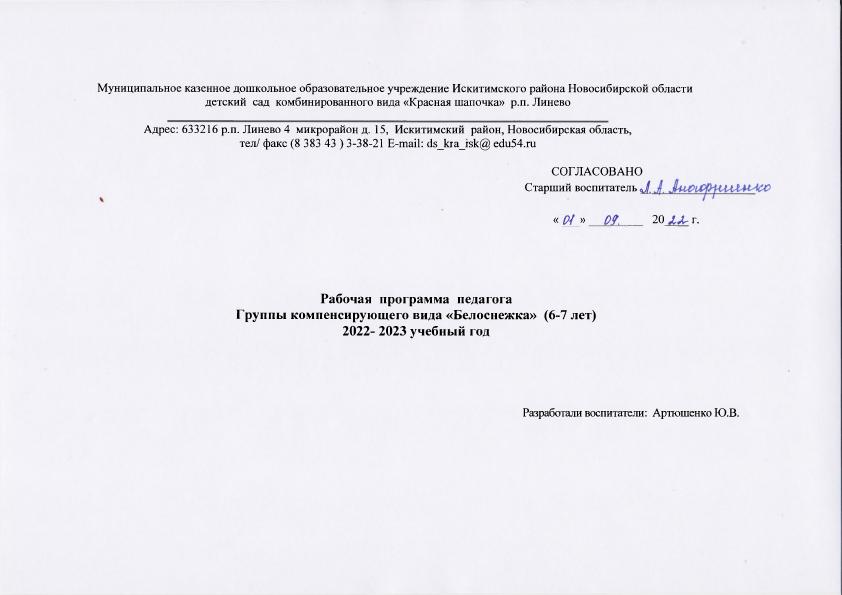 1. ПОЯСНИТЕЛЬНАЯ ЗАПИСКАРабочая программы логопедической группы «Белоснежка» МКДОУ детский сад  «Красная шапочка» р.п. Линево разработана на основе образовательной программы ДОУ, а также "Программы коррекционно-развивающей работы в логопедической группе детского сада для детей с общим недоразвитием речи (с 4 до 7 лет) под редакцией Н.В. Нищевой, примерной общеобразовательной «Детство» под редакцией Т.И. Бабаевой, А.Г. Гогоберидзе, разработанной в соответствии с ФГОС и обеспечивает:разностороннее развитие детей группы, с учётом их возрастных и индивидуальных особенностей по основным направлениям – физическому, социально-личностному, познавательно-речевому;достижение воспитанниками результатов освоения основной общеобразовательной программы, установленных соответствующими федеральными государственными образовательными стандартами, для работы с детьми старшего дошкольного возраста.Специфика организации деятельности группы общеобразовательной направленности для детей 6 – 7 лет определяются особенностями развития детей данной категории и основными принципами построения психолого- педагогической работы, а также с учетом требований нормативных документов.Программа обеспечивает достижение воспитанниками готовности к школе. Рабочая программа разработана в соответствии с:Федеральными законами: 1.Закон РФ "Об образовании" Федеральный закон от 29.12.2012 N 273-ФЗ (ред. от 25.11.2013) "Об образовании в Российской Федерации";2. СП 2.4. 36 48-20 Санитарно-эпидемиологические требования к организации воспитания и обучения, отдыха    и оздоровления детей и молодежи3.Приказ Минобрнауки России от 30.08.2013 № 1014 «Об утверждении порядка организации и осуществления образовательной деятельности по основным общеобразовательным программам дошкольного образования»;4.Приказ № 1155 от 17.10.2013 «Об утверждении федерального государственного образовательного стандарта дошкольного образования»;Цели и задачи реализации программыЦель рабочей программы: является построение системы коррекционно-развивающей работы в логопедической группе для детей с общим недоразвитием речи в возрасте с 6 до 7 лет, предусматривающей полную интеграцию действий всех специалистов дошкольного образовательного учреждения и родителей дошкольников.Задачи:обеспечить познавательное, речевое, социально-коммуникативное, художественно-эстетическое развитие детей; овладение детьми самостоятельной, связной, грамматически правильной речью и коммуникативными навыками, фонетической системой русского языка, элементами грамоты.Принципы и подходы к формированию программыПрограмма сформирована в соответствии с принципами, определёнными ФГОС:полноценное проживание ребенком всех этапов детства (младенческого, раннего и дошкольного возраста), обогащение (амплификация) детского развития;построение образовательной деятельности на основе индивидуальных особенностей каждого ребенка, при котором сам ребенок становится активным в выборе содержания своего образования, становится субъектом образования (далее - индивидуализация дошкольного образования);содействие и сотрудничество детей и взрослых, признание ребенка полноценным участником (субъектом) образовательных отношений;поддержка инициативы детей в различных видах деятельности;сотрудничество организации с семьей;приобщение детей к социокультурным нормам, традициям семьи, общества и государства;формирование познавательных интересов и познавательных действий ребенка в различных видах деятельности;возрастная	адекватность	дошкольного	образования	(соответствие	условий,	требований,	методов	возрасту	и особенностям развития);учет этнокультурной ситуации развития детей.Краткое описание контингента воспитанниковИндивидуальные особенности детей группыИндивидуальные особенности детей группы:Сведения о семьях воспитанников группыРебенок на пороге школы.Ребенок на пороге школы (6-7 лет) обладает устойчивыми социально - нравственными чувства и эмоциями, высоким самосознанием и осуществляет себя как субъект деятельности и поведения. Мотивационная сфера дошкольников 6—7 лет расширяется за счёт развития таких социальных мотивов, как познавательные, просоциальные (побуждающие делать добро), самореализации. Поведение ребёнка начинает регулироваться также его представлениями о том, что хорошо и что плохо. С развитием морально-нравственных представлений напрямую связана и возможность эмоционально оценивать свои поступки. Общая самооценка детей представляет собой глобальное, положительное недифференцированное отношение к себе, формирующееся под влиянием эмоционального отношения со стороны взрослых. Благодаря таким изменениям в эмоциональной сфере поведение дошкольника становится менее ситуативным и чаще выстраивается с учётом интересов и потребностей других людей. Сложнее и богаче по содержанию становится общение ребёнка со взрослым. Большую значимость для детей 6—7 лет приобретает общение между собой. Их избирательные отношения становятся устойчивыми, именно в этот период зарождается детская дружба. Дети продолжают активно сотрудничать, вместе с тем у них наблюдаются и конкурентные отношения — в общении и взаимодействии они стремятся в первую очередь проявить себя, привлечь внимание других к себе. Однако у них есть все возможности придать такому соперничеству продуктивный и конструктивный характер и избегать негативных форм поведения.К 6—7 годам ребёнок уверенно владеет культурой самообслуживания и культурой здоровья. В играх дети 6—7 лет способны отражать достаточно сложные социальные события — рождение ребёнка, свадьба, праздник, война и др. Вигре может быть несколько центров, в каждом из которых отражается та или иная сюжетная линия. Дети этого возраста могут по ходу игры брать на себя две роли, переходя от исполнения одной к исполнению другой.Продолжается дальнейшее развитие моторики ребёнка, наращивание и самостоятельное использование двигательного опыта. Расширяются представления о самом себе, своих физических возможностях, физическом облике. По собственной инициативе дети могут организовывать подвижные игры и простейшие соревнования со сверстниками.В возрасте 6—7 лет происходит расширение и углубление представлений детей о форме, цвете, величине предметов. Ребёнок уже целенаправленно, последовательно обследует внешние особенности предметов. К концу дошкольного возраста существенно увеличивается устойчивость непроизвольного внимания, что приводит к меньшей отвлекаемости детей. Сосредоточенность и длительность деятельности ребёнка зависит от её привлекательности для него. В этом возрасте продолжается развитие наглядно-образного мышления, которое позволяет ребёнку решать более сложные задачи с использованием обобщённых наглядных средств (схем, чертежей и пр.) и обобщённых представлений о свойствах различных предметов и явлений.Речевые умения детей позволяют полноценно общаться с разным контингентом людей (взрослыми и сверстниками, знакомыми и незнакомыми). Дети не только правильно произносят, но и хорошо различают фонемы (звуки) и слова. Овладение морфологической системой языка позволяет им успешно образовывать достаточно сложные грамматические формы существительных, прилагательных, глаголов. Активно развивается и другая форма речи — монологическая. Важнейшим итогом развития речи на протяжении всего дошкольного детства является то, что к концу этого периода речь становится подлинным средством как общения, так и познавательной деятельности, а также планирования и регуляции поведения. К концу дошкольного детства ребёнок формируется как будущий самостоятельный читатель.Совершенствуется и усложняется техника рисования, лепки, аппликации. Дети способны конструировать по схеме, фотографиям, заданным условиям, собственному замыслу постройки из разнообразного строительного материала, дополняя их архитектурными деталями.Организация взаимодействия с родителями и сотрудниками образовательной организации.План работы с родителями на год.Помещения, территория ДОО, среда ближайшего окружения, используемая в образовательном процессеПланируемые результаты освоения программы конкретизируют требования ФГОС ДО к целевым ориентирам – создание условий, обеспечивающих достижение целевых ориентиров дошкольного образования в старшем возрасте:ребенок овладевает основными культурными способами деятельности, проявляет инициативу и самостоятельность в разных видах деятельности - игре, общении, познавательно-исследовательской деятельности, конструировании и др.; способен выбирать себе род занятий, участников по совместной деятельности;ребенок обладает установкой положительного отношения к миру, к разным видам труда, другим людям и самому себе, обладает чувством собственного достоинства; активно взаимодействует со сверстниками и взрослыми, участвует в совместных играх. Способен договариваться, учитывать интересы и чувства других, сопереживать неудачам и радоваться успехам других, адекватно проявляет свои чувства, в том числе чувство веры в себя, старается разрешать конфликты;ребенок обладает развитым воображением, которое реализуется в разных видах деятельности, и прежде всего в игре;ребенок владеет разными формами и видами игры, различает условную и реальную ситуации, умеет подчиняться разным правилам и социальным нормам;ребенок достаточно хорошо владеет устной речью, может выражать свои мысли и желания, может использовать речьдля выражения своих мыслей, чувств и желаний, построения речевого высказывания в ситуации общения, может выделять звуки в словах, у ребенка складываются предпосылки грамотности;у ребенка развита крупная и мелкая моторика; он подвижен, вынослив, владеет основными движениями, может контролировать свои движения и управлять ими;ребенок способен к волевым усилиям, может следовать социальным нормам поведения и правилам в разных видах деятельности, во взаимоотношениях со взрослыми и сверстниками, может соблюдать правила безопасного поведения и личной гигиены;ребенок проявляет любознательность, задает вопросы взрослым и сверстникам, интересуется причинно-следственными связями, пытается самостоятельно придумывать объяснения явлениям природы и поступкам людей; склонен наблюдать, экспериментировать. Обладает начальными знаниями о себе, о природном и социальном мире, в котором он живет; знаком с произведениями детской литературы, обладает элементарными представлениями из области живой природы, естествознания, математики, истории и т.п.; ребенок способен к принятию собственных решений, опираясь на свои знания и умения в различных видах деятельности.Система оценки индивидуального развития детей.Цель диагностики: определение уровня усвоения программного материала и уровня развития детей, своевременная коррекция воспитательно-образовательной работы, выстраивание индивидуального маршрута развития ребёнка. Педагогическая диагностика проводится 2 раза в год. В течение учебного года делаются контрольные срезы по диагностики усвоения программного материала и развитию ребёнка для корректировки работы.План мониторинга достижения детьми планируемых результатов освоения ПрограммыСодержание (или проектирование) образовательного процессаОписание	содержания	психолого-педагогической	работы	по	пяти	образовательным	областям	и	планируемые результаты см. в Основной образовательной программе детского сада.Содержание программы	отражает содержание	образовательных областей	по	всем	направлениям	развития дошкольников:социально-коммуникативное развитие;познавательное развитие;речевое развитие;художественно-эстетическое развитие;физическое развитие.Сквозными механизмами развития детей являются основные виды деятельности: общение, игра, познавательно- исследовательская деятельность.Для детей данной возрастной группы конкретное содержание деятельности определено ФГОС ДО:для детей дошкольного возраста (3 года – 8 лет) – ряд видов деятельности, таких как игровая, включая сюжетно-ролевую игру, игру с правилами и другие виды игры, коммуникативная (общение и взаимодействие со взрослыми и сверстниками), познавательно-исследовательская (исследования объектов окружающего мира и экспериментирования с ними), а также восприятие художественной литературы и фольклора, самообслуживание и элементарный бытовой труд (в помещении и на улице), конструирование из разного материала, включая конструкторы, модули, бумагу, природный и иной материал, изобразительная (рисование, лепка, аппликация), музыкальная (восприятие и понимание смысла музыкальных произведений, пение, музыкально-ритмические движения, игры на детских музыкальных инструментах) и двигательная (овладение основными движениями) формы активности ребенка.Особенности образовательной деятельности разных видов и культурных практикОсновной образовательной единицей педагогического процесса является образовательная игровая ситуация, т.е. такая форма совместной деятельности педагога и детей, которая планируется и организуется педагогом с целью решения определенных задач развития и воспитания с учетом возрастных особенностей и интересов детей.Образовательные ситуации - в процессе непрерывной организованной образовательной деятельности. Активно используются игровые приемы, разнообразные виды наглядности, в том числе схемы,предметные и условно-графические модели.Образовательные ситуации могут включаться в образовательную деятельность в режимных моментах:- образовательная деятельность, осуществляемая в утренний отрезок времени, включает:наблюдения — в уголке природы, за деятельностью взрослых (сервировка стола к завтраку);индивидуальные игры и игры с небольшими подгруппами детей (дидактические, развивающие, сюжетные, музыкальные, подвижные и пр.);создание практических, игровых, проблемных ситуаций и ситуаций общения, сотрудничества, гуманных проявлений, заботы о малышах в детском саду, проявлений эмоциональной отзывчивости к взрослым и сверстникам;трудовые поручения (сервировка столов к завтраку, уход за комнатными растениями и пр.);беседы и разговоры с детьми по их интересам;рассматривание дидактических картинок, иллюстраций, просмотр видеоматериалов разнообразного содержания;индивидуальную работу с детьми в соответствии с задачами разных образовательных областей;двигательную деятельность детей, активность которой зависит от содержания организованной образовательной деятельности в первой половине дня;работу по воспитанию у детей культурно-гигиенических навыков и культуры здоровья.образовательная деятельность, осуществляемая во время прогулки, включает:подвижные игры и упражнения, направленные на оптимизацию режима двигательной активности и укрепление здоровья детей;наблюдения	за	объектами	и	явлениями	природы,	направленные	на	установление	разнообразных	связей	и зависимостей в природе, воспитание отношения к ней;экспериментирование с объектами неживой природы;сюжетно-ролевые и конструктивные игры (с песком, со снегом, с природным материалом);элементарную трудовую деятельность детей на участке детского сада;свободное общение воспитателя с детьми.Проблемные, практические и познавательные ситуации.В свободной деятельности дети по желанию выбирают интересные занятия в организованных в группе центрах активности: игры, театрализации, искусства, науки, строительства, математики, двигательной деятельности.Ситуации взаимной поддержки и взаимной помощи детей, проявления внимания к старшим, заботы о животных, бережного отношения к вещам и игрушкам.Развитие творческих способностей детей — в игре, в изобразительной, музыкальной, театрально-исполнительской деятельности.В режимных процессах, в свободной детской деятельности воспитатель создает по мере необходимости дополнительно развивающие проблемно-игровые или практические ситуации, побуждающие дошкольников применить имеющийся опыт, проявить инициативу, активность для самостоятельного решения возникшей задачи.Годовой календарно-тематический план в подготовительной к школе группе «Белоснежка»3. Организация образовательного процесса.Учебное содержание определено в парциальных программах	с учётом требований ФГОС ДО и в соответствии с содержанием используемой методической литературы:Режим дня на холодный период года подготовительная к школе группаРежим дня на летний период подготовительная к школе группаОбразовательный процесс осуществляется на всём протяжении пребывания детей в дошкольной организации;процесс развития личности	ребёнка обеспечивается в различных видах общения, а также в игре, познавательно- исследовательской деятельности;содержание образования охватывает пять взаимодополняющих образовательных областей;образовательный процесс строится на основе партнёрского характера взаимодействия участников образовательных отношений.Пояснительная записка:Планирование образовательной нагрузки при работе по пятидневной недели разработано в соответствии с максимально допустимым объёмом образовательной нагрузки для возрастной группы в соответствии с СанПин 2.4.1.3049-13. В середине времени, отведённого на непрерывную образовательную деятельность, проводят физкультминутку. Перерывы между периодами непрерывной образовательной деятельности – не менее 10 минут. Три раза в год в ноябре, январь, марте для воспитанников организуются недельные каникулы, во время которых проводят образовательную деятельность только эстетически – оздоровительного цикла.Непрерывную образовательную деятельность, требующую повышенной познавательной активности и умственного напряжения детей, проводят в первую половину дня и в дни наиболее высокой работоспособности детей. Для профилактики утомления детей её сочетают с образовательной деятельностью, направленной на физическое и художественно-эстетическое развитие. Для реализации приоритетного направления в группе проводится дополнительно занятия: по развитию речи, праздниках. Количество занятий не превышает допустимой нагрузки в неделю.Учебный план непрерывной образовательной деятельностиПри планировании НОД реализуются следующие принципы:комплексное решение	образовательных задачкомбинирование различных видов деятельностиинтеграция разных образовательных областей.В календарно-тематическом планировании используется понедельное распределение занимательного материала, который конкретизируется в рамках заявленной темы недели на каждый учебный день.В течение учебного года НОД в режиме дня планируется следующим образом:Система образовательной работы с детьми группы «Белоснежка» МКДОУ детский сад  «Красная шапочка»	р.п. ЛиневоЦИКЛОГРАММА КАЛЕНДАРНОГО ПЛАНИРОВАНИЯОрганизация мероприятий, направленных на укрепление здоровья ребёнка и его физическое развитие.Режим закаливания и двигательный режим:Режим двигательной активностиПлан традиционных событий и мероприятий в старшей группе:Организация всех видов деятельности (игровой, коммуникативной, познавательно-исследовательской) на прогулке осуществляется по картотеке (см. картотеку прогулок).Организация всех видов деятельности (игровой, коммуникативной, познавательно-исследовательской) в режиме дня осуществляется по плану работы на день.Макет НОДПлан НОД (интегрированное комплексное комбинированное занятие)Тема:	Дата проведения 	Приоритетная образовательная область 	Планируемые результаты (целевые ориентиры):Технологическая карта НОДМодель «Ежедневный план воспитателя».Тема	 Цель	Организация развивающей среды	Взаимодействие с родителями	Итоговое мероприятиеОрганизация развивающей предметно-пространственной среды группы.Зонирование помещений осуществляется в соответствии с требованиями ФГОС ДО, санитарными правилами и нормами для ДОО; с учётом возможностей ДОО.Оформление групповых помещенийВ спальной комнате расположен: уголок воспитателя, уголок гимнастики после сна, физкультурный уголок.В приемной располагается информационный стенд для вас родители, выставочный стенд, меню, стенд учителя - логопеда.Оформление участка группы.На участке для игр детей расположены: песочница, веранда, стол со скамейками, корабль, паровоз, самолет. В группе на текущий учебный год определены следующие комплексные центры:Центр грамоты и письма:Картотека предметных и сюжетных картинок для автоматизации и дифференциации звуков всех групп.Настольно-печатные игры для автоматизации и дифференциации звуков всех групп.Картотека предметных картинок по всем изучаемым лексическим темамСерии сюжетных картин.Игры для совершенствования грамматического строя речи.Центр искусств:ТрафаретыКраски, кисти, карандаши, мелки, фломастеры.Белая и цветная бумага.Ножницы.Пластилин, салфетки.Баночки для воды.Уголок «Мы играем в театр»:Ширма .Стойка-вешалка для костюмов.Костюмы, маски, атрибуты, элементы декораций для постановки нескольких сказок.Куклы и игрушки для различных видов театра (плоскостной, кукольный, стержневой, настольный, перчаточный).Пособия и атрибуты для «Развивающих сказок».Музыкальный центр и СD c записью музыки для спектаклей.Центр математики и манипулятивных игр:Игры «Танграм», «Головоломки Пифагора», «Кирпичики».Трафареты, линейки.Игры «Петнамино», «Забавные мячи».Игры для деления целого предмета на части и составление целого из частей («Дроби», «Составь круг»).Игры с цифрами, монетами.Игры для развития числовых представлений и умений количественно оценивать разные величины. (часы- конструктор, весы и т.д.).Игры с алгоритмами.Модели числовых и временных отношений (числовая лесенка, дни недели).Календарь, модель календаря.Игры для развития логического мышления, освоения шашек и шахмат.Настольные печатные игрыЦентр науки:Материалы по разделам: песок и вода, звук, магниты, бумага, стекло, резина.Приборы-помощники: увеличительное стекло, песочные часы.Прозрачные и непрозрачные сосуды разной конфигурации и объема.Мерные ложки (от детского питания).Сита и воронки.Половинки мыльниц.Формы для льда.Резиновые перчатки.Медицинские материалы (пипетки с закругленными концами, шприцы без игл, колбы, деревянные палочки).Гибкие пластиковые или резиновые трубочки, соломки для коктейля.Гигиенические безопасные детские шампуни, растворимые, ароматические вещества (соли для ванн, пищевые добавки).Взбивалка, деревянные лопатки и шпатели для размешивания.Разноцветные стаканы из-под йогурта, сметаны или плоские емкости-упаковки (для рассматривания песчинок, глины).Лупы.Клеенчатые фартуки.Нарукавники.Щетка, совок, тряпки.Технический материал – гайки, скрепки, винтики.Разные виды бумаги.Прочие материалы: воздушные шары, масло, свечи.Природный материал.Утилизированный материал (кусочки кожи, дерева, винтики).Карточки-схемы проведения экспериментов.Индивидуальные дневники для экспериментирования.Условные обозначения, разрешающие и запрещающие знаки (по правилам работы в уголке экспериментирования).Центр строительных игр:Конструкторы с разными способами крепления деталей.Игры типа «Танграм».Силуэты, картинки, альбомы, конструктивные карты (поэтапное выполнение работы).Необходимые для игр материалы и инструменты.Центр сюжетно- ролевой игры:Комплекты постельных принадлежностей для кукол.Кукольная мебель.Набор мебели для кухни (плита, мойка, стиральная машина).Набор мебели «Парикмахерская».Кукольные сервизы.Коляски для кукол.Атрибуты для нескольких сюжетно-ролевых игр.Атрибуты для ряженья.Предметы-заместители.Настенное зеркало.Центр уединения( спальня)Детские книги для рассматриванияРаскраскиКарандашиРабочая программа воспитанияЦели и задачи реализации программыЦель: личностное развитие дошкольников через формирование ценностного отношения к окружающему миру, другим людям, себе, овладение первичными представлениями о базовых ценностях, а также выработанных обществом нормах и правилах поведенияЗадачи:1. Формирование навыков, необходимых для полноценного существования в обществе: эмпатии (сопереживания), коммуникабельности, заботы, ответственности, сотрудничества, умения договариваться, умения соблюдать правила2. Формирование любви к родному краю, родной природе, родному языку, культурному наследию своего народа;3. Формирование целостной картины мира, 
в которой интегрировано ценностное, эмоционально окрашенное отношение к миру, людям, природе, деятельности человека4. Сформировать навыки здорового образа жизни, где безопасность жизнедеятельности лежит в основе всего.5.Ознакомление с доступными детям видами труда взрослых и воспитание положительного отношения к их труду, познание явлений и свойств, связанных с преобразованием материалов и природной среды, которое является следствием трудовой деятельности взрослых и труда самих детей.6.Формирование культуры общения, поведения, этических представлений, развитие предпосылок ценностно-смыслового восприятия и понимания произведений искусства, явлений жизни, отношений между людьми;Особенности организации воспитательного процесса в группеНаш детский сад расположен  на окраине  рабочего поселка в жилом микрорайоне, рядом находятся Гимназия №1, парк отдых, строится стадион, мемориал Боевой славы.  В шаговой доступности детская библиотека, Дом культуры, «Центр детского научно-технического творчества «Спутник».  Это дает нам возможность посещать все мероприятия , организованные для детей. Что помогает решать  воспитательные задачи: формирование любви к родному краю, родной природе, родному языку, культурному наследию своего народа; формирование культуры общения, поведения, этических представлений, развитие предпосылок ценностно-смыслового восприятия и понимания произведений искусства, явлений жизни, отношений между людьми; формирование целостной картины мира,  в которой интегрировано ценностное, эмоционально окрашенное отношение к миру, людям, природе, деятельности человека.Подготовительную логопедическую  группу «Белоснежка» посещают дети 6лет. Из них 6 девочки и 9 мальчиков. Воспитательный процесс в группе ведется согласно календарному плану воспитательно-образовательной программы. Организация РППС в групповом помещении соответствует нормам и стандартам. В группе 7 центров активности, каждый из которых предусматривает наличие пособий, игрушек, игр, соответствующих возрастным особенностям детей. Каждый центр выполняет функцию воспитательных потребностей детей: «центр Сюжетно-ролевой игры» способствует воспитанию трудовых, социально-коммуникативных качеств у младших дошкольников, безопасность в быту, взаимодействие со сверстниками, умение договориться о выполнении той или иной роли, уважать выбор партнера в игре; «центр Строительных игр» помогает воспитывать коллективные взаимоотношения в процессе конструктивной творческой деятельности; «центр Искуства», воспитывает интерес детей к эстетической стороне окружающей действительности, удовлетворения потребностей детей в самовыражении; «центр Науки» воспитывает умение проявлять исследовательские действия в поисках результата, через долгосрочные наблюдения за объектами окружающего мира, а также уважение к природному, животному миру, бережного отношения к ним; «центр Грамоты и письма» воспитывает культуру речи, ценное отношение к родному языку, любовь к чтению, книге; в «центре Математических и настольно-манипулятивных игр» воспитывается усидчивость, умение соблюдать очередность ходов, играть по общим правилам, радоваться не только своей победе, но и победе друзей, воспринимать поражение в игре, как возможность добиваться лучших результатов; в «центре Уединения» происходит воспитание эмоциональной сферы дошкольников, умение адаптироваться к новым условиям без нервного напряжения и вероятности вознокновения конфликтных ситуаций. Предметно - пространственная среда в  группе построена с учетом возрастных особенностей  и половых особенностей,  национальности воспитанников, что даёт возможность развивать индивидуальность каждого ребёнка с учётом его интересов и активности. Созданная эстетическая среда вызывает у детей чувство радости, эмоционально положительное отношение к детскому саду, желание посещать его, обогащает новыми впечатлениями и знаниями, побуждает к активной творческой деятельности, способствует интеллектуальному развитию детей дошкольного возраста. Цель организующей функции – предложить ребенку всевозможный материал для его активного участия в разных видах деятельности. В определенном смысле содержание и вид развивающей среды служат толчком для выбора дошкольником того вида самостоятельной деятельности, который будет отвечать его предпочтениям, потребностям или формировать интересы.  В соответствии с воспитательной функцией наполнение и построение развивающей среды должны быть ориентированы на создание ситуаций, когда дети стоят перед нравственным выбором: уступить или взять себе, поделиться или действовать самому, предложить помощь или пройти мимо проблем сверстника. Среда является центром, где зарождается основа для сотрудничества, положительных взаимоотношений, организованного поведения, бережного отношения.  Сейчас, в период нестабильности в обществе, возникает необходимость вернуться к лучшим традициям нашего народа. Поэтому важную роль играет создание в группе патриотического уголка. Способствует формированию культурно-ценностной ориентации духовно-нравственной основы личности дошкольника.Патриотический уголок помогает педагогу познакомить детей с историей и достопримечательностями родного края, животными и растениями, транспортом; с государственными символами родной страны и города (флагом, гербом, гимном, портретами президента и главы города); с русскими народными промыслами и традициями. Благодаря материалам такой зоны воспитывается уважение детей к своей семье и своему дошкольному учреждению, труду людей разных профессий, достижениям известных людей города и страны.Формы работы по направлениям Цели и задачи воспитания реализуются во всех видах деятельности дошкольника, обозначенных во ФГОС ДО. В качестве средств реализации цели воспитания выступают основные виды деятельности и культурные практики:предметно-целевая (прогулка, наблюдения за природой, окружающей жизнью,  трудовая деятельность, совместная игровая деятельность – сюжетно-ролевые игры, театрализованные игры, подвижные игры, игровые обучающие ситуации, предметно-игровая деятельность,  продуктивная, исследовательская, поисковая, проектная деятельность, коллекционирование,  экскурсии, утренний, вечерний сбор, режимные моменты, спортивная деятельность, непрерывная образовательная деятельность, общение, эврестические беседы, творческие конкурсы, выставки, деятельность с использованием ИКТ, планирование);культурные практики (манипуляция с предметами, фантазирование, творческая деятельность, творческая деятельность, коллекционирование, экспериментирование, поисково-исследовательская деятельность, игры-драматизации, культурно-гигиенические навыки, сюжетно-ролевые бытовые ситуации, нравственно-патриотическое воспитание, кружки, музыкально-театральные и литературные гостиные,  создание мини-музеев,);свободная инициативная деятельность ребенка (самостоятельная сюжетно-ролевая игра, театрализованные игры, развивающие и логические игры, музыкальные игры, речевые игры, самостоятельная деятельность в книжном уголке, самостоятельная изобразительная, конструктивная деятельность по выбору детей, самостоятельные опыты, эксперименты, дидактические и настольные игры по выбору детей, рассматривание, инициативная деятельность, планирование, речетворчество).Целевые ориентиры воспитательной работы для детей дошкольного возраста (до 8 лет)Портрет ребенка дошкольного возраста (к 8-ми годам)Календарный план    Разработан на основе   Календаря образовательных событий, приуроченных к государственным  и национальным праздникам РФ, памятны датам и событиям российской и региональной истории  и культуры  на 2022-2023 учебный год  (утвержденный министром образования Федорчук  С.В. от 12.08.2022г.), с учетом праздников, знаменательных дат  Искитимского района, р.п. Линево и традиций детского сада.Схема группы с описанием центровГруппа, возрастполполТип темпераментаСоциально-эмоциональная сфераПознавательная сфераГруппа, возрастжмТип темпераментаСоциально-эмоциональная сфераПознавательная сфераГруппа«Белоснежка» 6-7 лет 5         7 5         7Сангвинический - Холерический - 0Флегматический-  Меланхолический - 1Агрессивность - Тревожность –Застенчивость - Гиперактивность -соответствует норме развитияГруппа / возрастЧБДЧБДГруппа здоровьяГруппа здоровьяГруппа здоровьяДругоеДиагнозДиагнозДиагнозДиагнозДиагнозГруппа / возрастДМIIIIIIДругоеТубинфицирован.Лор.патологияЗаболев.Опор.двиг.системыАллергияДругоеГруппа«Золушка»	6-7 лет  5  7-Статус семьиЖилищные условияПолная11Квартира в собственности12Неполная1Съемное жилье0Опекуны1Матери одиночки /отцы одиночки1Семья с 1 ребенком3Семья с 2 детьми5многодетные4ДатаМероприятиеОтветственныеСентябрь1 неделяНаглядная информация «Режим дня ребёнка в подготовительной группе»Консультация «Особенности развития детей 6 – 7 лет»Папка-передвижка: «Как выполнять домашние задания логопеда?»Воспитатели Учитель-логопед2 неделя«Шкатулка вопросов» (выявление вопросов актуальных для родителей)Беседы «О необходимости регулярно посещать детский сад»Папка - передвижка «Что должен знать ребёнок 6 −7 лет»Воспитатели3 неделяВыставка поделок из овощей «Дары осени»Консультация «Как приучить ребенка есть овощи и фрукты»Консультация: «Артикуляционная гимнастика - как основа правильного произношения»Воспитатели Учитель-логопед4 неделяКонсультация «Развивающие игры для детей или во что поиграть дома» WhatsAppКонсультация «Правильная осанка у ребенка: советы родителям»Воспитатели Мед. сестраОктябрь1 неделяРодительское собрание на тему: «Роль семьи в подготовке ребенка к школе»Мастер класс «Фруктовые и овощные салаты для детей» WhatsAppВоспитатели2 неделяПривлечение родителей к субботнику на участке группы совместно с детьмиКонсультация: «Роль семьи в становлении речи ребенка»Воспитатели Учитель-логопед3 неделяРекомендации «Играем с детьми в математиков» WhatsAppКонсультация «Детский травматизм и как его избежать»Воспитатели4	неделяРекомендации «Профилактика плоскостопия» WhatsAppПамятка: «Автоматизация поставленных звуков в домашних условиях»ВоспитателиУчитель - логопедНоябрь1 неделяКонсультация «Как провести выходной день с ребёнком с пользой»Папка-передвижка: «Фонематический слух – основа правильной речи»ВоспитателиУчитель - логопед2неделяКонсультация «Ролевые игры как способ адаптации к школе»Консультация «Домашние животные в жизни ребенка»Воспитатели3 неделяКонсультация «Секреты воспитания вежливого ребенка»Памятка: «Создание речевой среды в группе, ДОУ, семье».ВоспитателиУчитель - логопед4 неделяПамятки «Роль семьи в воспитании речи детей. Игры и игровые задания для развития речи детей дома»Консультация «Как выбирать качественную одежду детям»Учитель - логопед ВоспитателиДекабрь1неделяКонсультация «Профилактика зимнего травматизма»Консультация «Зачем и как учить стихи»Папка-передвижка: «Готовимся к школе. Игры, развивающие речь»Воспитатели Учитель-логопед2 неделяКонсультация «Выбираем мебель для детской комнаты»Памятки «Права детей» WhatsAppВоспитатели3 неделяМастер класс «Поделки из одноразовой посуды» WhatsAppКонкурс поделок «Новый год у ворот»Памятка: «Недостатки речи сегодня-трудности в обучении завтра»Воспитатели Учитель-логопед4неделяПамятки «Как вести себя на утреннике»Литературный конкурс «Лучшая новогодняя сказка»Памятки «Фейерверки и хлопушки – это вовсе не игрушки!» WhatsAppВоспитателиЯнварь2 неделяПапка-передвижка и памятка «Причины ДТП с участием детей»Консультация «Дыхательная гимнастика для профилактики простудных заболеваний»Воспитатели3 неделяКонсультация «Готовим руку дошкольника к письму»Подборка игр для развития памяти детей WhatsAppКонсультация: «Приемы формирования грамматического строя речи у детей старшего дошкольного возраста с речевыми нарушениями»Воспитатели Учитель-логопед4 неделяКонсультация «Труд в жизни ребенка»Логоритмика для детей WhatsAppВоспитателиФевраль1 неделяКонсультация «Влияние психологического микроклимата семьи на здоровье ребёнка»Подборка упражнений на ориентацию в пространстве WhatsAppПсихолог Воспитатели2 неделяКонсультация «Готов ли ребенок к школе»Пальчиковые игры на кухне WhatsAppПапка-передвижка: «Формирование связных высказываний у дошкольников»Воспитатели Учитель-логопед3 неделяКонсультация «Роль семейных традиций в формировании личности ребенка»Воспитатели4 неделяКонсультация «Ознакомление детей старшего дошкольного возраста с историей российской армии»ВоспитателиМарт1 неделяПодборка речевые игры по дороге домой WhatsAppКонсультация «Роль сказок в жизни детей»Консультация: «Развитие	графомоторных	навыков	у	детей	старшего дошкольного возраста»Воспитатели Учитель-логопед2 неделяКонсультация для родителей «Что рассказать детям о России»Памятка «Как предупредить авитаминоз весной» WhatsAppВоспитателиМед.сестра3 неделяКонсультация «Нравственно - патриотическое воспитание детей средствами художественной литературы»Консультация: «Обогащение словарного запаса детей в домашних условиях»Воспитатели Учитель-логопед4 неделяКонсультация «Воспитание чувства любви к своей малой Родине»Подборка пальчиковых игр WhatsAppВоспитателиАпрель1неделяКонсультация «Роль книги в развитии ребёнка»Памятка «Как одеть ребенка весной» WhatsAppВоспитателиМед. сестра2неделяПамятка «Что должен знать и уметь выпускник детского сада»Консультация: «Формирование фонематического восприятия, навыков фонематического анализа и синтеза как одного из условий подготовки детей к школе»Воспитатели Учитель-логопед3 неделяКонсультация «Роль скороговорок в развитии речи дошкольников»Воспитатели4 неделяКонсультация «Как преодолеть страх перед школой»Папка-передвижка: «Нормальное речевое развитие ребенка седьмого года жизни»Воспитатели Учитель-логопедМай1неделяКонсультация « Как провести майские праздники с пользой»Рекомендации «Расскажи детям о героическом прошлом их прадедушек и прабабушек» WhatsAppВоспитатели2 неделяКонсультация «Как уберечься от укусов насекомых»Памятка: «Речевая подготовка детей к школе в семье»ВоспитателиУчитель-логопед3неделяРодительское собрание «Наши успехи и достижения»Воспитатели4 неделяВыпускной вечер «До свидания, детский сад!»Консультация: «Как заниматься с ребенком с ОНР в летний период»ВоспитателиУчитель-логопедПомещения ДОУ используемые для реализации рабочейпрограммыЧастота посещений или график использованияТерритория ДОУЧастота посещений или график использованияСреда ближайшего социумаЧастота посещений или график использованияМузыкальный зал2 раза в неделюПрогулочная площадкаЕжедневноГимназия	№1 Искитимского районаПо договорённости с организацией при реализации темы илипроекта.Физкультурный зал2 раза в неделюСпортивная площадка1 раз в неделюДетская библиотекаПо договорённости с организацией при реализации темы илипроекта.Бассейн1 раз в неделюПриусадебный участок (огород)1 раз в неделюЛинёвский	Дом культурыПо договорённости с организацией при реализации темы илипроекта.Кабинет ПсихологаИндивидуально	по расписаниюЭкологическая тропа1 раз в неделюХудожественная школаПо договорённости с организацией при реализации темы илипроекта.Кабинет ЛогопедаИндивидуально	по расписаниюЦДО «Спутник»По договорённости с организацией при реализации темы илипроекта.ОбъектСодержание(по образовательной программе)Форма(метод/методика)ПериодичностьСрокиОтветственныйПримечание1.Ребенок овладевает основными культурными способами деятельности, проявляет инициативу исамостоятельность в разных видах деятельности — игре, общении, познавательно-исследовательской деятельности, конструировании и др.;способен выбирать себе род занятий, участников посовместной деятельности; ребенок обладает установкой положительного отношения кмиру, к разным видам труда, другим людям и самому себе, обладает чувством собственного достоинства1) Овладение основными культурными способами деятельностиНаблюдение2 раза в годСентябрь- майВоспитатель1.Ребенок овладевает основными культурными способами деятельности, проявляет инициативу исамостоятельность в разных видах деятельности — игре, общении, познавательно-исследовательской деятельности, конструировании и др.;способен выбирать себе род занятий, участников посовместной деятельности; ребенок обладает установкой положительного отношения кмиру, к разным видам труда, другим людям и самому себе, обладает чувством собственного достоинства2)Инициативность исамостоятельность в разных видах деятельностиНаблюдение2 раза в годСентябрь, майВоспитатель1.Ребенок овладевает основными культурными способами деятельности, проявляет инициативу исамостоятельность в разных видах деятельности — игре, общении, познавательно-исследовательской деятельности, конструировании и др.;способен выбирать себе род занятий, участников посовместной деятельности; ребенок обладает установкой положительного отношения кмиру, к разным видам труда, другим людям и самому себе, обладает чувством собственного достоинства3)Способность ребенка выбирать род занятий иучастников совместной деятельностиНаблюдение2 раза в годСентябрь, майВоспитатель1.Ребенок овладевает основными культурными способами деятельности, проявляет инициативу исамостоятельность в разных видах деятельности — игре, общении, познавательно-исследовательской деятельности, конструировании и др.;способен выбирать себе род занятий, участников посовместной деятельности; ребенок обладает установкой положительного отношения кмиру, к разным видам труда, другим людям и самому себе, обладает чувством собственного достоинства4)положительное отношение к миру, к разнымвидам труда, к другим людям и самому себеНаблюдение2 раза в годСентябрь, майВоспитатель2.Способен договариваться, учитывать интересы и чувства других, сопереживать1)Способностьдоговариваться и учитывать чувства другихНаблюдение2 раза в годСентябрь, майВоспитательнеудачам и сорадоваться успехам других, адекватнопроявляет свои чувства, в том числе чувство веры в себя, старается разрешатьконфликты2)адекватное возраступроявление собственных чувствНаблюдение2 раза в годСентябрь, майВоспитательнеудачам и сорадоваться успехам других, адекватнопроявляет свои чувства, в том числе чувство веры в себя, старается разрешатьконфликты3)Умение разрешать конфликтыНаблюдение, проблемные ситуации2 раза в годСентябрь, майВоспитатель3.Активно взаимодействует со сверстниками и взрослыми, участвует в совместных играх1)активность взаимодействия со сверстниками и взрослыми, участие в совместных играх со сверстниками.Наблюдение2 раза в годСентябрь, майВоспитатель4.Обладает развитым воображением, которое реализуется в разных видах деятельности, прежде всего в игре; владеет разнымиформами и видами игры, различает условную и реальную ситуации, умеет подчиняться разнымправилам и социальным нормам1) Степень развития воображенияНаблюдение2 раза в годСентябрь, майВоспитатель4.Обладает развитым воображением, которое реализуется в разных видах деятельности, прежде всего в игре; владеет разнымиформами и видами игры, различает условную и реальную ситуации, умеет подчиняться разнымправилам и социальным нормам2)Владение разными видами и формами игры;Наблюдение2 раза в годСентябрь, майВоспитатель4.Обладает развитым воображением, которое реализуется в разных видах деятельности, прежде всего в игре; владеет разнымиформами и видами игры, различает условную и реальную ситуации, умеет подчиняться разнымправилам и социальным нормам3)Соблюдение правил и социальных нормНаблюдение, беседа с родителями2 раза в годСентябрь, майВоспитатель5.Достаточно хорошовладеет устной речью, может выражать свои мысли и желания, может использовать речь для выражения своих мыслей, чувств и желаний,построения речевого высказывания в ситуации общения, может выделять звуки в словах, у ребенка складываются предпосылки грамотности1)Владение устной речью, умеет выражать свои мысли, чувства и желания в речи;Беседа2 раза в годСентябрь, майВоспитатель5.Достаточно хорошовладеет устной речью, может выражать свои мысли и желания, может использовать речь для выражения своих мыслей, чувств и желаний,построения речевого высказывания в ситуации общения, может выделять звуки в словах, у ребенка складываются предпосылки грамотности2) Умение выделять звуки в словах;Беседа, д/игры5.Достаточно хорошовладеет устной речью, может выражать свои мысли и желания, может использовать речь для выражения своих мыслей, чувств и желаний,построения речевого высказывания в ситуации общения, может выделять звуки в словах, у ребенка складываются предпосылки грамотности3)Обладание предпосылками овладенияграмотностьюБеседа, наблюдение6.У ребенка развита крупная и мелкая моторика; он подвижен, вынослив, владеетосновными движениями, может контролировать своидвижения и управлять ими1)Развитие крупной и мелкой моторики;Тестирование2 раза в годСентябрь, майВоспитатель6.У ребенка развита крупная и мелкая моторика; он подвижен, вынослив, владеетосновными движениями, может контролировать своидвижения и управлять ими2)Подвижность в течение дня;Наблюдение2 раза в годСентябрь, майВоспитатель6.У ребенка развита крупная и мелкая моторика; он подвижен, вынослив, владеетосновными движениями, может контролировать своидвижения и управлять ими3)Владение основными движениями;Тестирование2 раза в годСентябрь, майВоспитатель6.У ребенка развита крупная и мелкая моторика; он подвижен, вынослив, владеетосновными движениями, может контролировать своидвижения и управлять ими4)Контроль и управлениесвоими движениямиНаблюдение2 раза в годСентябрь, майВоспитатель7.Способен к волевым усилиям, может следовать социальным нормам поведения и правилам в разных видах деятельности, во взаимоотношениях со взрослыми и сверстниками, может соблюдать правила безопасного поведения и личной гигиены1)Способность к волевым усилиямНаблюдение2 раза в годСентябрь, майВоспитатель7.Способен к волевым усилиям, может следовать социальным нормам поведения и правилам в разных видах деятельности, во взаимоотношениях со взрослыми и сверстниками, может соблюдать правила безопасного поведения и личной гигиены2)Следование социальным нормам поведенияНаблюдение, беседа с родителями2 раза в годСентябрь, майВоспитатель7.Способен к волевым усилиям, может следовать социальным нормам поведения и правилам в разных видах деятельности, во взаимоотношениях со взрослыми и сверстниками, может соблюдать правила безопасного поведения и личной гигиены3)Следование правилам в разных видах деятельностиНаблюдение, проблемные ситуации2 раза в годСентябрь, майВоспитатель7.Способен к волевым усилиям, может следовать социальным нормам поведения и правилам в разных видах деятельности, во взаимоотношениях со взрослыми и сверстниками, может соблюдать правила безопасного поведения и личной гигиены4)Соблюдение правил безопасного поведенияНаблюдение, беседа с родителями2 раза в годСентябрь, майВоспитатель7.Способен к волевым усилиям, может следовать социальным нормам поведения и правилам в разных видах деятельности, во взаимоотношениях со взрослыми и сверстниками, может соблюдать правила безопасного поведения и личной гигиены5)соблюдение личной гигиеныНаблюдение, беседа с родителями2 раза в годСентябрь, майВоспитатель8.Проявляет любознательность, задает вопросы взрослым и сверстникам, интересуется причинно-следственными связями, пытается самостоятельно придумывать объяснения явлениямприроды и поступкам людей; склонен наблюдать,экспериментировать1)Проявление любознательности: интерес к причинно- следственным связям;Наблюдение, беседа, проблемная ситуация2 раза в годСентябрь, майВоспитатель8.Проявляет любознательность, задает вопросы взрослым и сверстникам, интересуется причинно-следственными связями, пытается самостоятельно придумывать объяснения явлениямприроды и поступкам людей; склонен наблюдать,экспериментировать2)проявление самостоятельности в придумывании объяснений явлениям природы и поступкам людейБеседа8.Проявляет любознательность, задает вопросы взрослым и сверстникам, интересуется причинно-следственными связями, пытается самостоятельно придумывать объяснения явлениямприроды и поступкам людей; склонен наблюдать,экспериментировать3)Склонность к наблюдению и экспериментированиюНаблюдение, проблемные ситуации2 раза в годСентябрь, майВоспитатель9.Обладает начальными знаниями о себе, о природном и социальном мире, вкотором живет.Знаком с произведениями детской литературы, обладает элементарными представлениями из области живой природы,естествознания, математикиОбладание начальными знаниями о себе;природном мире; 3)социальном миребеседа2 раза в годСентябрь, майВоспитатель9.Обладает начальными знаниями о себе, о природном и социальном мире, вкотором живет.Знаком с произведениями детской литературы, обладает элементарными представлениями из области живой природы,естествознания, математики4)Знания произведений детской литературыБеседа2 раза в годСентябрь, майВоспитатель10.Способен к принятию собственных решений, опираясь на свои знания и умения в различных видах деятельности.1)Способность к принятию собственных решений, опираясь на свои знания и умениянаблюдение2 раза в годСентябрь, майВоспитательМЕСЯЦТЕМА НЕДЕЛИЦЕЛЬИТОГОВОЕМЕРОПРИЯТИЕСентябрь1 неделя«Осень. Осенние месяцы»Обобщить и систематизировать представления об осени и типичных осенних изменениях в природе. Расширить и уточнить словарь по теме. Продолжить формирование представлений о периодах осени и их характерныхособенностях.Рисунки на тему«Красавица осень»2 неделя«Деревья осенью»Обобщить и систематизировать представления об осенних изменениях в жизни деревьев. Закрепить знания названий деревьев, умение различать деревья по листьям, плодам, семенам, стволам. Воспитывать любовь и бережное отношение к природе.Коллективная аппликация«Осеннее дерево из ладошек»3 неделя«Овощи. Труд взрослых на полях и огородах»Расширить, уточнить и активизировать словарь по теме. Расширить представления детей о труде людей на полях и огородах осенью, о необходимости и важности их труда. Воспитание любви и бережного отношения к природе и труду людей.Выставка поделок «Дары осени»Сюжетно-ролевая игра магазин «Овощи – фрукты»4 неделя«Мониторинг»5 неделя«Мониторинг»Октябрь1 неделя«Фрукты. Труд взрослых всадах»Расширить представления детей о свойствах фруктов,уточнить и активизировать словарь по теме. РасширитьАппликация «Объемныефрукты»представления детей о труде людей в садах осенью, о необходимости и важности их труда.2 неделя«Насекомые. Подготовка насекомых к зиме»Систематизировать представления детей о многообразии насекомых, особенностях их внешнего строения, месте обитания, способах передвижения, питания.Формирование экологического мышления. Воспитание бережного отношения к природе.Поделка «Паучок» (на палочке из бумаги)3 неделя«Перелетные птицы, водоплавающие птицы. Подготовка к отлету»Закрепить и расширить знания детей о перелетных и водоплавающих птицах, их внешнем виде, образе жизни, их поведении осенью (объединение в стаи, отлет, добывание корма).Воспитывать бережное отношение к природе.Коллективная аппликация«Птицы к югу улетают»4 неделя«Поздняя осень. Грибы ягоды»Обобщить и систематизировать представления об изменениях, происходящих в жизни леса осенью, о лесных ягодах и грибах, местах их произрастания. Воспитыватьлюбовь и бережное отношение к природе.Макет «На лесной полянке»Ноябрь1 неделя«Каникулы»2 неделя«Домашние животные и их детеныши. Содержание домашних животных»Обобщить и систематизировать знания детей о домашних животных, их внешнем виде и образе жизни. Расширить представления детей, о труде людей ухаживающих за домашними животными, о необходимости и важности их труда. Уточнение, активизация и актуализация словаря потеме. Воспитывать бережного отношения к животным.Макет коллективный«Деревенский дворик»3 неделя«Дикие животные и их детеныши. Подготовка животных к зиме»Обобщить и систематизировать знания детей о диких животных наших лесов, их внешнем виде и образе жизни. Формировать представление о приспособленности диких животных к зимнему периоду. Воспитывать любовь и бережное отношение к природе.Поделка с использованием природного материала«Ёжики из шишек и пластилина»4 неделя«Одежда, обувь, головные уборы»Уточнить и расширить представления об одежде, обуви, головных уборах. Углубить представления о процессе производства одежды, обуви, головных уборах и материалах, из которых они сделаны. Воспитание бережного отношения к вещам.Оригами «Шапочки из бумаги»Декабрь1 неделя«Зима. Зимние месяцы. Зимующие птицы. Дикие животные зимой»Обобщить и систематизировать представления детей о характерных признаках зимы, о зимних явлениях природы и зимних месяцах. Закрепить знания детей о зимующих птицах. Расширить представления о поведении и повадках вороны, синицы, снегиря, свиристеля. Закрепить знания, почему зимой нужно подкармливать птиц. Расширитьпредставления о жизни диких животных зимой.Макет «Зимой в лесу»2 неделя«Мебель. Назначение мебели. Части мебели. Материалы, изкоторых сделана мебель»Закрепить знания о мебели и ее назначении, материалах, из которых она производится.Конструирование мебели для кукол из конструктораLego3 неделя«Посуда, виды посуды. Материалы, из которыхизготовлена посуда»Закрепить знания о посуде и ее назначении, материалах, из которых она производится.Поделки из одноразовых бумажных тарелок«Сумочки для подарка»4 неделя«Новый год»Закрепить представления детей о новогоднем празднике; знания о том, что в году 12 месяцев, что год начинается 1 января. Дать представление о том, как встречают Новыйгод в разных странах.Новогодний утренник. Выставка новогодних открытокЯнварь2 неделя«Транспорт. Виды транспорта. Профессии на транспорте.Трудовые действия»Расширить и закрепить представления детей о транспорте, о видах транспорта, расширить представление опрофессиях на транспорте.Мероприятие в форме КВН по теме «Транспорт»3 неделя«Профессии взрослых, трудовые действия»Закрепить и расширить знания детей о профессиях, осодержании труда, о роли механизации труда. Воспитывать уважение к труду людей.Рисование «Кем я хочубыть по профессии, когда вырасту»4 неделя«Орудия труда, инструменты»Закрепить и расширить знания детей об инструментах и орудиях труда, используемых представителями различныхпрофессий, и действиях, выполняемых с помощью этих инструментов. Воспитывать уважение к труду.Коллективная поделка«Книга инструментов»Февраль1 неделя«Труд на селе зимой»Расширить представления о труде людей на селе зимой, о пользе и значимости их труда.Коллективная аппликация«На ферме»2 неделя«Север России»Расширить и систематизировать представления детей о жизни людей, проживающих на Севере, а также о животных и птицах Севера; расширить представления о природе Севера.Макет «Север России»3 неделя«Животный мир морей и океанов. Пресноводные и аквариумные рыбы»Сформировать у детей представления о жизни морей и океанов. Расширить представления о жизни обитателей рек, прудов, озер.Систематизировать и расширить представления об аквариумных рыбах.Макет «Аквариум»4 неделя«23 февраля – день защитника Отечества»Расширить представление детей о Российской армии; продолжить знакомство с разными видами войск и боевой техники; рассказать о трудной, но почетной обязанности защищать Родину; о преемственности поколений защитников Родины.Спортивно-музыкальный праздник « Солдатом быть, Родине служить»Март1 неделя«Ранняя весна, весенние месяцы. Первые весенние цветы. Мамин праздник»Обобщить представления о ранней весне и типичных весенних явлениях в природе. Закрепить представление детей о празднике восьмое марта. Воспитывать уважение к мамам, бабушкам, девочкам.Утренник «8 марта»2 неделя«Наша Родина – Россия»Воспитывать уважительное отношение к Родине, ее традициям. Развивать высшие нравственные чувства: патриотизм, гражданственность, уважениек правам и обязанностям человека; интерес к государственным праздникам и важнейшим событиям в жизни России.Поделка «Матрешка» (с использованием аудио диска)3 неделя«Москва – столица России»Углубление представлений о столице нашей Родины —Рисование «СпасскаяМоскве. Продолжать формировать у детей уважение ккультуре и традициям родной страны.башня»4 неделя«Наш родной поселок»Расширить и обобщить знания о родном поселке.Рисование«Достопримечательности малой Родины»5 неделя«Каникулы»Апрель1 неделя«Мы читаем. С.Я. Маршак»Продолжить знакомить с творчеством отечественных детских писателей. Воспитывать интерес к художественной литературе.Разучивание отрывка из сказки «Сказка об глупом мышонке»2 неделя«Мы читаем. К.И. Чуковский»Продолжить знакомство с творчеством К. И.Чуковского. Воспитывать интерес к художественной литературе.Развлечение «Путешествие по сказкам К.И.Чуковского»3 неделя«Мы читаем. С.В. Михалков»Продолжить знакомить с творчеством отечественныхдетских писателей. Воспитывать любовь к книге и чтению.Лепка «Любимый герой»4 неделя«Мы читаем. А.Л. Барто»Продолжить знакомство с творчеством А.Л. Барто. Воспитывать интерес к художественной литературе и чтению.Рисование «Иллюстрации к произведениям А.Л. Барто»Май1 неделя«Мы читаем. А.С. Пушкин»Продолжить знакомить с творчеством отечественных детских писателей. Воспитывать любовь к книге и чтению.Разучивание отрывка из стихотворения «Улукоморья дуб зеленый…»2 неделя«Скоро в школу. Школьные принадлежности»Расширить и обобщить представления детей о школе, об учебе, о школьных принадлежностях. Формироватьжелание учиться в школе.Развлечение «Скоро в школу я пойду»3 неделя«Мониторинг»4 неделя«Мониторинг»№ п/пОбразовательная область по ФГОС ДО1.Общеобразовательная программаТ.И.Бабаева, д. п. н .А. Г. Гогобидзе, к.п.н. З.А.Михайлова. «Детство» ООО «Издательство Детство-Пресс»2011 г.Педагогические методики, технологии2Социально-коммуникативное развитие.Е.Н. Краузе «Конспекты НОД по ознакомлению с окружающим»Н.В. Нищева «Конспекты подгрупповых логопедических занятий в подготовительной к школе группе детского сада для детей с ОНР»3.Познавательное развитие.Н.В. Нищева «Развитие математических представлений у дошкольников с ОНР»4Речевое развитиеО.М. Ельцова «Сценарий образовательных ситуаций по ознакомлению дошкольников с детской литературой» Н.В. Нищева «Конспекты подгрупповых логопедических занятий в подготовительной к школе группе детскогосада для детей с ОНР»5Художественно- эстетическое развитие.Н.В. Нищева «Конспекты подгрупповых логопедических занятий в подготовительной к школе группе детскогосада для детей с ОНР»Т.С. Комарова «Изобразительная деятельность в детском саду» ООО «Издательство Детство-Пресс» 2012 г.И.А. Лыкова «Изобразительная деятельность в детском саду» Старшая группа. ООО «Карапуз- дидактика» 2009 г.№ П/ПРежимные моментыВремя1.Утренний приём, индивидуальное общение детей с воспитателем (работа по ЗКР, беседы по ОБЖ, нравственно-этические беседы).7.00-7.402.Подвижные игры и упражнения на свежем воздухе.7.40-8.103.Подготовка к завтраку, дежурство8.10-8.254.Завтрак8.25 -8.455.Подготовка к занятиям.8.45-9.006.Образовательные развивающие ситуации на игровой основе.9.00-10.407.Подготовка к прогулке, прогулка: наблюдения, труд, экспериментирование, подвижные игры, индивидуальная работа по физкультуре, самостоятельная двигательная активность.10.40-12.208.Возвращение с прогулки, гигиенические процедуры, подготовка к обеду.12.15-12.309.Обед12.30-12.4510.Подготовка ко сну, сон12.45-15.0011.Подъём, закаливающие и гигиенические процедуры15.00-15.2012.Полдник15.20 -15.3013.Игры, досуги, общение, деятельность детей по интересам (театрализованная деятельность, ручной труд, хозяйственно-бытовой труд, с/р игры)15.35-16.2014.Прогулка ( целевые прогулки, экскурсии, работа по ПДД, эстафеты, спортивные игры)16.20-17.2015.Ужин17.30-17.4516.Самостоятельная деятельность, игры17.45-18.3017.Уход детей домой18.30-19.00№ п/пРежимные моментыВремя1Приём детей на улице, беседы по ОБЖ, игры, зарядка.7.00-8.152Завтрак8.20-8.303Совместная деятельность на свежем воздухе:физкультура, изодеятельность, музыка; наблюдения, эксперименты; подвижные игры; труд на клумбе и огороде; игры с песком и водой.Закаливание: воздушные и солнечные ванны, босохождение.9.00-11.554Возвращение с прогулки гигиенические процедуры. Водное закаливание: обливание ног, обширное умывание.Подготовка к обеду.11.55-12.105Обед12.15-12.306Подготовка ко сну, сон12.30-15.007Постепенный подъём, воздушные ванны, обширное умывание.15.00-15.158Полдник15.15 -15.309Подготовка к прогулке, прогулка. Развлечения и досуги для детей на свежем воздухе: театрализованные, спортивные; экскурсии.15.30-17.1010Возвращение с прогулки, гигиенические процедуры.17.10-17.2511Ужин17.25-17.3512Самостоятельная игровая деятельность17.35-18.3013Уход детей домой18.30-19.00№ п/пОбразовательные областиКоличество образовательных ситуаций в неделю Подготовительная к школе группа№ п/пОбразовательные области1.Физическое развитие (в зале, на прогулке)32.Речевое развитие1,75Подготовка к обучению грамоте13.Социально-коммуникативное развитие,познавательное развитиеИсследование объектов живой и неживой природы, экспериментирование; познание предметного и социального мира, освоениебезопасного поведения.2Математика и сенсорное развитие.14.Художественно-эстетическое развитие(рисование, лепка, аппликация и конструирование).25.музыкальная деятельность.26.чтение художественной литературы0,25Вариативная частьФизическое развитие(Бассейн)1Художественно-эстетическое развитие: Кружок «Горенка», «Волшебная бумага»,театральный (один по выбору детей)Социально-коммуникативное развитие, познавательное развитие КраеведениеПодгрупповые занятия с логопедом1Всего в неделю:15Белоснежка (6-7 лет)Логопедичес кая9.00 Речевое развитие (чтение худ. литературы)10.00. Художественно- эстетическое развитие ( рисование)10.40 Художественно- эстетическое развитие ( мир музыки)11.30. Физическое развитие (Бассейн)9.00. Речевое развитие( подготовка к обучению грамоте)10.00 Физическое развитие (в зале)9.00. Познавательное развитие( математика)9.40. Художественно- эстетическое развитие ( мир музыки)16.00 Физическое развитие ( на прогулке)9.00. Речевое развитие9.30 Социально- коммуникативное развитие (социальный мир, краеведение)10.10 Художественно- эстетическое развитие ( лепка, аппликация, конструирование - чередуются)9.00 Познавательное развитие (природный мир, краеведение)10.00 Физическое развитие (в зале)15.30 Подгрупповое занятие с логопедомНепосредственно образовательная деятельностьНепосредственно образовательная деятельностьНепосредственно образовательная деятельностьВсего в неделю:15 видов НОД. - недельная образовательная нагрузка , продолжительность 30 мин. перерыв между НОД -10 мин (в соответствии с СанПиНом)Всего в неделю:15 видов НОД. - недельная образовательная нагрузка , продолжительность 30 мин. перерыв между НОД -10 мин (в соответствии с СанПиНом)Совместная деятельность взрослого и детейИгроваяПальчиковые игры- ежедневно. Игровые и проблемные ситуации – ежедневно. Ролевые игры – 2 раза в неделю. Дидактические игры – ежедневно. Театрализованные игры – 2 раза в неделю. Строительные игры -1 раз в неделю. Игры на развитие мелкой моторики – ежедневно.Совместная деятельность взрослого и детейКоммуникативнаяСловесные игры и упражнения – ежедневно. Общение на свободные темы в играх и режимных моментах- ежедневно. Составление рассказов по картине – 1 раз в неделю. Рассказывание по прочитанным произведениям -1 раз в неделю. Разучивание стихов – 1 раз в неделю. Речевые упражнения с движениями –ежедневно.Совместная деятельность взрослого и детейВосприятие художественнойлитературы и фольклора.Знакомство с фольклором, чтение литературных произведений - ежедневно.Совместная деятельность взрослого и детейПознавательно-исследовательскаяНаблюдение в природе - ежедневно. Опыты с водой, песком, снегом – 2-3 раза в неделю. Дидактическиеигры – ежедневно.Совместная деятельность взрослого и детейДвигательнаяРазные виды гимнастик, подвижные игры, игры малой и средней подвижности, подвижные игры-ежедневно. Элементы закаливания (босохождение, «дорожка здоровья») – ежедневно.Совместная деятельность взрослого и детейИзобразительнаяХудожественное творчество – 3 раза в неделю.Совместная деятельность взрослого и детейМузыкальнаяХороводные игры - ежедневно. Слушание музыки (фольклорные, классические, современные произведения) – 2 раза в неделю. Музыкально-дидактические игры – 2 раза в неделю. Игры со звучащимиигрушками -2 раза в неделю.	Пение - 2 раза в неделю.Совместная деятельность взрослого и детейТрудоваяСамообслуживание (умывание, соблюдение опрятности в одежде) – ежедневно. Элементарные трудовые поручения – ежедневно. Знакомство с трудом взрослых - 2 раза в неделю.Совместная деятельность взрослого и детейКонструированиеКонструирование - 1 раз в неделю.ПОНЕДЕЛЬНИКВТОРНИКСРЕДАЧЕТВЕРГПЯТНИЦАУтроТруд-поручение в природном уголке.Разговор-беседа(сооб темы недели.Рассматривание альбомов (по темам).4. Д\игра5. Психогимнастика, пальчиковаягимнастика.Строительные игры.ЗКР. Логоритмика (индивид.р.)Д\игры сенсорныеРабота в книжном уголке.Музыкальные игрыОБЖРазвивающие игрыКГН эпизодически.Музыкально-ритмические движения.Коммуникативные игрыПсихогимнастика, пальчиковая гимнастика.1. Развитие речи (словарь, грамматика, связная). 2.Труд\самообслуживание.Работа над выразительностью речи (закрепление стихов).Работа с календарем погоды.Самостоят.д\игрыНаблюдение.Рассматривание.Д\игры индивид. По ИЗОПсихогимнастика, пальчиковая гимнастика.Культура поведения.ПрогулкаНаблюдение (живая природа).П\игры (высокой и средней активности) с указанием этапаТруд в природе.Индивид.работа по закреплению ОВД.Игры с выносным материаломНаблюдение (не живая природа).П\игры (высокой и средней активности или малой) с указанием этапаТруд с природным мат..Индивид.работа по закреплению ОВД.Самостоятельная деятельность детей.Целевая прогулка (1объект).П\игры (высокой и средней активности) с указанием этапаТруд-поручение.Д\игры (индивидРисование на песке, снеге.5. игры с выносным материаломНаблюдение (за трудом взрослых).П\игры (высокой и средней или малой активности) с указанием этапаКоллективный труд.Индивид.работа по закреплению ОВД.Словесные игры.Самостоятельная деятельность детей.Наблюдение (за людьми, транспортом).Правила дорожного движения.П\игры (высокой и средней активности) с указанием этапаТруд-поручение.Индивид.работа по закреплению ОВД.С\р игра2-я половина дняИндивид.рисование,лепка,аплик ация.Изменения в уголке природы.Создание игровой ситуации. 4.ЗКР (индивид)1.Чтение.рассказывание.заучивани е.Рассматривание.Игры с природным материалом.Театрализованная деятельность (драматизация, кукольный, настольный театры).Развивающие игрыРассматривание альбомовЧтение.Рассматривание альбомов (аппликация).Словесные игры.Психогимнастика, пальчиковая гимнастика.Х\Б трудРассматривание альбомов.Аудио,видио деятельность.ВечерРазговор, беседа.Игра малой подвижности.Работа над выразительностью речи (закрепление стихов).С\р игра.Работа с родителямиТруд в природе.Культура поведения.Развитие речи (словарь, грамматика, связная).С\р. играРабота с родителямиНаблюдение.Ручной труд (индивид).Д\игры.С\р играИгра малой подвижности.Развивающие игры.Разговор, беседа.Опыты, эксперименты.Культура поведения.Игра малой подвижности.Чтение.Воспитание правового сознания.С\р играИгра малой подвижности.Работа с родителямиУтренний прием на свежем воздухе в теплое время года;-утренняя гимнастика (разные формы: оздоровительный бег, ритмика, ОРУ, игры);-облегченная форма одежды;-ходьба босиком в спальне до и после сна;-сон с доступом воздуха (+19 °С ... +17 °С);-контрастные воздушные ванны (перебежки);-солнечные ванны (в летнее время);-обширное умывание-полоскание рта; полоскание горла отварами трав;-обширное умывание-полоскание рта;- полоскание горла отварами трав;№ п/пФорма работыгруппы (возраст)№ п/пФорма работы6-7 лет.Организованная деятельность10 час и более/нед1Утренняя гимнастика12м*5=60м2Хороводная игра или игра средней подвижности3-5 мин3Физкультурные занятияна воздухев помещении30м*1=30м30м*2=60мМузыкальное занятие10м*2=204Физкультминутка во время занятия2-3 мин5Двигательная ритмика во время перерыва между занятиямиЕжедневно от 3 до 7 минут6Подвижные игры и физические упражнения на прогулкеутромвечером15м*10=150м7Игровая оздоровительная гимнастика после дневного сна6м*5=30м8Динамический час60мин9Индивидуальная работа по развитию движений (в помещении или на воздухе)15м*5=75мПодвижные игры во 2 половине дня15м*5=75м10Самостоятельная двигательная деятельность в группе и наЕжедневно, характер и продолжительность зависит от индивидуальных особенностей и потребностей детей. Проводится под наблюдением воспитателя.прогулке11Активный отдыхпрогулки, походы1-2 раза в месяцпрогулки, походы60-90 минфизкультурные праздники (в группе или на воздухе)2 раза в годдо 60 минФизкультурный досуг1 раз в месяцМесяцНазвание мероприятияОктябрьВыставка «Чудеса с грядки» (овощи, фрукты)НоябрьВыставка поделок- подарков «Мамочке моей»ДекабрьВыставка –конкурс «Новогодняя игрушка своими руками». Новый год.ЯнварьРазвлечение «Коляда»ФевральВыставка рисунков «Мой папа- солдат»МартМамин праздникАпрельНеделя театра.МайПраздник «9мая»ИюньПраздник День защиты детейЭтап занятияМетодический приёмВид деятельностиОборудованиеВремя1.  Мотивация2. Организация восприятия и осознание учебного материала3.  Динамическаяпауза4. Применение новых знаний в различных видах деятельности5.  РефлексияДе нь неделиРежимные моментыФорма организации образовательной деятельностиВиды деятельностиВиды деятельностиНаправленность воспитательной работыП О Н ЕГрупповая, подгрупповаяИндивидуальнаяП О Н ЕУтро. Прием детейИгры по интересам(дидактические, пальчиковые)Дежурство в уголке природыУмственное воспитаниеП О Н ЕУтренний сборПриветствие друг друга новости выходного дня загадкаРабота по линейному календарюКартотекаДежурство в столовойВсе виды воспитанияД Е Л Ь Н И КСообщение темы неделиПланирование по центрам активностиД Е Л Ь Н И КЗавтракФормирование культуры едыОбсуждение меню, правила поведения за столом, умение пользоваться столовымиприборами, умение убирать за собой посуду.Эстетическое воспитаниеД Е Л Ь Н И КСовместная со взрослым образовательная деятельностьИгры по интересамИгровая деятельность (с/р игра, конструирование, настольно-печатные)Все виды воспитанияД Е Л Ь Н И КСовместная со взрослым образовательная деятельностьПодготовка к занятиямСамостоятельная подготовка своего места к занятиямДежурство по занятиюТрудовое воспитаниеД Е Л Ь Н И КСпециально организованнаяобразовательная деятельностьСбор детей на открытой площадке, выбор центров активности(Занятия по расписанию)Тема занятия, автор, страницаВсе виды воспитанияПодготовка к прогулке прогулкаНаблюдение (живая природа) Подвижные игры Труд в природе Игры с выноснымматериаломКартотека прогулок Карточка №1Развитие ОВДВсе виды воспитанияПодготовка к обедуДневной сбор (чтение х/д лит-ры т. «лаборатория историй», заучивание, пальчиковые, артикуляционные игры, игра«а у меня, а у кого?», моделирование письма)Умственное воспитаниеОбедФормирование культуры едыОбсуждение меню, правила поведения за столом, умение пользоваться столовымиприборами, умение убирать за собой.Эстетическое воспитаниеСонВоспитание ЗОЖПостепенный переход от сна кбодрствованиюГимнастика после сна Закаливающие процедурыФормирование ЗОЖКартотека гимнастики (карточка №1) Хождение по дорожкамУмываниеУмение умываться, пользоваться мылом и полотенцем и т.д.Физическое воспитаниеПодготовка к полднику полдникФормирование культуры едыОбсуждение меню, правила поведения застолом, умение пользоваться столовыми приборами, умение убирать за собой.Эстетическое воспитаниеДоп. образование16.00 работа в кружкахСоздание игровой ситуации. Работа надвыразительностью речи(закрепление стихов)Индивид. Рисование, лепка, аппликация.ЗКРВсе виды воспитанияПодготовка к прогулке ПрогулкаНаблюдение (живая природа) Подвижные игры Труд в природе Игры с выноснымматериаломКартотека прогулок Карточка №1Развитие ОВДВсе виды воспитанияПодготовка к ужинуВечерний сбор (подведение итогов дня, рефлексия, графические практики, чтение х/л, планированиеработы на следующий день)Все виды воспитанияУжинФормирование культуры едыОбсуждение меню, правила поведения за столом, умение пользоваться столовымиприборами, умение убирать за собой.Эстетическое воспитаниеУход детей домойс/р игра подготовительный этап (планирование игры)самостоятельная игровая деятельность в центрах активностиВсе виды воспитанияДе ньнед елиРежимные моментыФорма организации образовательной деятельностиВиды деятельностиВиды деятельностиНаправленность воспитательной работыВ Т О Р Н И КГрупповая, подгрупповаяИндивидуальнаяВ Т О Р Н И КУтро. Прием детейИгры по интересам(строительные, музыкальные, сенсорные)ЗКР. Логоритмика Работа в книжном уголкеУмственное воспитаниеВ Т О Р Н И КУтренний сборПриветствие друг друга Работа по линейному календарю«парные коммуникации» Планирование по центрамактивностиДежурство в столовойВсе виды воспитанияВ Т О Р Н И КЗавтракФормирование культурыедыОбсуждение меню, правила поведения застолом, умение пользоваться столовымиЭстетическоевоспитаниеприборами, умение убирать за собой.Совместная со взрослым образовательная деятельностьИгры по интересамИгровая деятельность (с/р игра, конструирование, настольно-печатные)Все виды воспитанияСовместная со взрослым образовательная деятельностьПодготовка к занятиямСамостоятельная подготовка своего места к занятиямДежурство по занятиюТрудовое воспитаниеСпециально организованная образовательнаядеятельностьСбор детей на открытой площадке, выбор центров активности(Занятия по расписанию)Тема занятия, автор, страницаВсе виды воспитанияПодготовка к прогулке прогулкаНаблюдение (не живая природа)Подвижные игры Труд с природным материалом Самостоятельнаядеятельность детейКартотека прогулок Карточка №2Развитие ОВДВсе виды воспитанияПодготовка к обедуДневной сбор (чтение х/д лит-ры т. «лаборатория историй», заучивание, пальчиковые, артикуляционные игры, игра«а у меня, а у кого?», моделирование письма)Умственное воспитаниеОбедФормирование культуры едыОбсуждение меню, правила поведения за столом, умение пользоваться столовымиприборами, умение убирать за собой.Эстетическое воспитаниеСонВоспитание ЗОЖПостепенный переход от сна кбодрствованиюГимнастика после сна Закаливающие процедурыФормирование ЗОЖКартотека гимнастики (карточка №1) Хождение по дорожкамУмываниеУмение умываться, пользоваться мылом и полотенцем и т.д.Физическое воспитаниеПодготовка к полднику полдникФормирование культуры едыОбсуждение меню, правила поведения застолом, умение пользоваться столовыми приборами, умение убирать за собой.Эстетическое воспитаниеДоп. образование16.00 работа в кружкахЧтение, рассказывание, заучивание.Рассматривание.Развитие речи (словарь, грамматика, связная)Культура поведенияВсе виды воспитанияПодготовка кНаблюдение (не живаяКартотека прогулокРазвитие ОВДВсе видыпрогулке Прогулкаприрода) Подвижные игры Труд с природным материаломСамостоятельная деятельность детейКарточка №2воспитанияПодготовка к ужинуВечерний сбор (подведение итогов дня, рефлексия, графические практики, чтение х/л, планированиеработы на следующий день)Все виды воспитанияУжинФормирование культуры едыОбсуждение меню, правила поведения застолом, умение пользоваться столовыми приборами, умение убирать за собой.Эстетическое воспитаниеУход детей домойС/р игра (изготовление атрибутов) самостоятельная игровая деятельность вцентрах активностиИгры с природным материаломВсе виды воспитанияДе нь неделиРежимные моментыФорма организации образовательной деятельностиВиды деятельностиВиды деятельностиНаправленность воспитательной работыС Р Е Д АГрупповая, подгрупповаяИндивидуальнаяС Р Е Д АУтро. Прием детейИгры по интересам (развивающие,коммуникативные)КГН эпизодически ПальчиковыеУмственное воспитаниеС Р Е Д АУтренний сборПриветствие друг друга Работа по линейному календарюОБЖПланирование по центрам активностиДежурство в столовойВсе виды воспитанияС Р Е Д АЗавтракФормирование культуры едыОбсуждение меню, правила поведения за столом, умение пользоваться столовымиприборами, умение убирать за собой.Эстетическое воспитаниеС Р Е Д АСовместная со взрослымобразовательнаяИгры по интересамИгровая деятельность (с/р игра, конструирование, настольно-печатные)Все виды воспитаниядеятельностьПодготовка к занятиямСамостоятельная подготовка своего места к занятиямДежурство по занятиюТрудовое воспитаниеСпециально организованнаяобразовательная деятельностьСбор детей на открытой площадке, выбор центров активности(Занятия по расписанию)Тема занятия, автор, страницаВсе виды воспитанияПодготовка к прогулке прогулкаЦелевая прогулка (1обьект) (экскурсия к с/р игре) Подвижные игрыТруд-поручение Рисование на песке, снегеИгры с выносным материаломКартотека прогулок Карточка №3Развитие ОВД Дид/игрыВсе виды воспитанияПодготовка к обедуДневной сбор (чтение х/д лит-ры т. «лаборатория историй», заучивание, пальчиковые, артикуляционные игры, игра«а у меня, а у кого?», моделирование письма)Умственное воспитаниеОбедФормирование культуры едыОбсуждение меню, правила поведения застолом, умение пользоваться столовыми приборами, умение убирать за собой.Эстетическое воспитаниеСонВоспитание ЗОЖПостепенный переход от сна кбодрствованиюГимнастика после сна Закаливающие процедурыФормирование ЗОЖКартотека гимнастики (карточка №1) Хождение по дорожкамУмываниеУмение умываться, пользоваться мылом и полотенцем и т.д.Физическое воспитаниеПодготовка к полднику полдникФормирование культуры едыОбсуждение меню, правила поведения за столом, умение пользоваться столовымиприборами, умение убирать за собой.Эстетическое воспитаниеДоп. образование16.00 работа в кружкахТеатрализованнаядеятельность (драматизация, кукольный, настольный)Развивающие игры Рассматривание альбомовВсе виды воспитанияПодготовка к прогулке ПрогулкаЦелевая прогулка (1обьект) (экскурсия к с/р игре) Подвижные игрыТруд-поручение Рисование на песке, снегеКартотека прогулок Карточка №3Развитие ОВД Дид/игрыВсе виды воспитанияИгры с выноснымматериаломПодготовка к ужинуВечерний сбор (подведение итогов дня, рефлексия, графические практики,чтение х/л, планирование работы на следующий день)Все виды воспитанияУжинФормирование культуры едыОбсуждение меню, правила поведения за столом, умение пользоваться столовымиприборами, умение убирать за собой.Эстетическое воспитаниеУход детей домойс/р игра (обсуждение, распределение ролей) самостоятельная игровая деятельность вцентрах активностиРучной трудВсе виды воспитанияДе ньнед елиРежимные моментыФорма организации образовательной деятельностиВиды деятельностиВиды деятельностиНаправленность воспитательной работыЧ Е Т В Е Р ГГрупповая, подгрупповаяИндивидуальнаяЧ Е Т В Е Р ГУтро. Прием детейИгры по интересам (дидактические, по развитию речи=словарь,грамматика, связная)Труд/самообслуживаниеРабота над выразительностью речи (закрепление стихов)Умственное воспитаниеЧ Е Т В Е Р ГУтренний сборПриветствие друг друга Работа по линейному календарюИгра «замри» Планирование по центрам активностиДежурство в столовойВсе виды воспитанияЧ Е Т В Е Р ГЗавтракФормирование культуры едыОбсуждение меню, правила поведения за столом, умение пользоваться столовымиприборами, умение убирать за собой.Эстетическое воспитаниеЧ Е Т В Е Р ГСовместная со взрослым образовательная деятельностьИгры по интересамИгровая деятельность (с/р игра, конструирование, настольно-печатные)Все виды воспитанияЧ Е Т В Е Р ГСовместная со взрослым образовательная деятельностьПодготовка к занятиямСамостоятельная подготовка своего места к занятиямДежурство по занятиюТрудовое воспитаниеЧ Е Т В Е Р ГСпециальноорганизованная образовательнаяСбор детей на открытойплощадке, выбор центров активностиТема занятия, автор, страницаВсе виды воспитаниядеятельность(Занятия по расписанию)Подготовка к прогулке прогулкаНаблюдение (за трудом взрослых)Подвижные игры Коллективный труд Словесные игры Самостоятельнаядеятельность детейКартотека прогулок Карточка №4Развитие ОВДВсе виды воспитанияПодготовка к обедуДневной сбор (чтение х/д лит-ры т. «лаборатория историй», заучивание, пальчиковые, артикуляционные игры, игра«а у меня, а у кого?», моделирование письма)«парные коммуникации»Умственное воспитаниеОбедФормирование культуры едыОбсуждение меню, правила поведения застолом, умение пользоваться столовыми приборами, умение убирать за собой.Эстетическое воспитаниеСонВоспитание ЗОЖПостепенный переход от сна кбодрствованиюГимнастика после сна Закаливающие процедурыФормирование ЗОЖКартотека гимнастики (карточка №1) Хождение по дорожкамУмываниеУмение умываться, пользоваться мылом и полотенцем и т.д.Физическое воспитаниеПодготовка к полднику полдникФормирование культуры едыОбсуждение меню, правила поведения за столом, умение пользоваться столовымиприборами, умение убирать за собой.Эстетическое воспитаниеДоп. образование16.00 работа в кружкахСловесные игры Пальчиковые игры Опыты, эксперименты т.«волшебная лупа»Развивающие игры Культура поведенияВсе виды воспитанияПодготовка к прогулке ПрогулкаНаблюдение (за трудом взрослых)Подвижные игры Коллективный труд Словесные игрыСамостоятельная деятельность детейКартотека прогулок Карточка №4Развитие ОВД Дид/игрыВсе виды воспитанияПодготовка кужинуВечерний сбор (подведениеитогов дня, рефлексия,Все видывоспитанияграфические практики, игра«вызываю на связь» чтение х/л, планирование работы на следующий день)УжинФормирование культуры едыОбсуждение меню, правила поведения застолом, умение пользоваться столовыми приборами, умение убирать за собой.Эстетическое воспитаниеУход детей домойс/р играсамостоятельная игровая деятельность в центрах активностиРассматривание альбомов (аппликация)Все виды воспитанияДе нь неделиРежимные моментыФорма организации образовательной деятельностиВиды деятельностиВиды деятельностиНаправленность воспитательной работыП Я Т Н И Ц АГрупповая, подгрупповаяИндивидуальнаяП Я Т Н И Ц АУтро. Прием детейИгры по интересам(дидактические, настольно- печатные)Дид/игры по ИЗОУмственное воспитаниеП Я Т Н И Ц АУтренний сборПриветствие друг друга Работа по линейному календарюПодвижная игра по схеме.Планирование по центрам активностиДежурство в столовойВсе виды воспитанияП Я Т Н И Ц АЗавтракФормирование культуры едыОбсуждение меню, правила поведения за столом, умение пользоваться столовымиприборами, умение убирать за собой.Эстетическое воспитаниеП Я Т Н И Ц АСовместная со взрослым образовательная деятельностьИгры по интересамИгровая деятельность (с/р игра, конструирование, настольно-печатные)Все виды воспитанияП Я Т Н И Ц АСовместная со взрослым образовательная деятельностьПодготовка к занятиямСамостоятельная подготовка своего места к занятиямДежурство по занятиюТрудовое воспитаниеП Я Т Н И Ц АСпециально организованнаяобразовательная деятельностьСбор детей на открытой площадке, выбор центров активности(Занятия по расписанию)Тема занятия, автор, страницаВсе виды воспитанияПодготовка кпрогулке прогулкаНаблюдение (за людьми,транспортом) ПДД Подвижные игрыКартотека прогулок Карточка №5Развитие ОВДВсе виды воспитанияТруд-поручение С/р играСамостоятельная деятельность детейПодготовка к обедуДневной сбор (чтение х/д лит-ры т. «лаборатория историй», заучивание, пальчиковые, артикуляционные игры, игра«а у меня, а у кого?», моделирование письма)«парные коммуникации»Умственное воспитаниеОбедФормирование культуры едыОбсуждение меню, правила поведения за столом, умение пользоваться столовымиприборами, умение убирать за собой.Эстетическое воспитаниеСонВоспитание ЗОЖПостепенный переход от сна кбодрствованиюГимнастика после сна Закаливающие процедурыФормирование ЗОЖКартотека гимнастики (карточка №1) Хождение по дорожкамУмываниеУмение умываться, пользоваться мылом и полотенцем и т.д.Физическое воспитаниеПодготовка к полднику полдникФормирование культуры едыОбсуждение меню, правила поведения застолом, умение пользоваться столовыми приборами, умение убирать за собой.Эстетическое воспитаниеДоп. образование16.00 работа в кружкахХ/Б труд ЧтениеАудио, видиодеятельностьРабота в книжном уголкеВсе виды воспитанияПодготовка к прогулке ПрогулкаНаблюдение (за людьми, транспортом) ПДД Подвижные игрыТруд-поручение С/р игра Самостоятельнаядеятельность детейКартотека прогулок Карточка №5Развитие ОВДВсе виды воспитанияПодготовка к ужинуВечерний сбор (подведение итогов дня, рефлексия, графические практики, игра«вызываю на связь» чтение х/л, планирование работы наследующий день)Все виды воспитанияУжинФормирование культурыОбсуждение меню, правила поведения заЭстетическоеедыстолом, умение пользоваться столовымиприборами, умение убирать за собой.воспитаниеУход детей домойс/р играсамостоятельная игровая деятельность в центрах активностиРассматривание альбомовВсе виды воспитанияНаправления воспитанияЦенностиПоказателиПатриотическоеРодина, природаЛюбящий свою малую родину и имеющий представление о своей стране, испытывающий чувство привязанности 
к родному дому, семье, близким людям. СоциальноеЧеловек, семья, дружба, сотрудничествоРазличающий основные проявления добра и зла, принимающий и уважающий ценности семьи и общества, правдивый, искренний, способный к сочувствию и заботе, к нравственному поступку, проявляющий задатки чувства долга: ответственность за свои действия и поведение; принимающий и уважающий различия между людьми. Освоивший основы речевой культуры.Дружелюбный и доброжелательный, умеющий слушать и слышать собеседника, способный взаимодействовать со взрослыми и сверстниками на основе общих интересов и дел.ПознавательноеЗнанияЛюбознательный, наблюдательный, испытывающий потребность в самовыражении, в том числе творческом, проявляющий активность, самостоятельность, инициативу в познавательной, игровой, коммуникативной и продуктивных видах деятельности  и в самообслуживании, обладающий первичной картиной мира на основе традиционных ценностей российского общества.Физическое и оздоровительноеЗдоровьеВладеющий основными навыками личной  и общественной гигиены, стремящийся соблюдать правила безопасного поведения в быту, социуме 
(в том числе в цифровой среде), природе.ТрудовоеТруд Понимающий ценность труда в семье и в обществе  на основе уважения к людям труда, результатам 
их деятельности, проявляющий трудолюбие  при выполнении поручений и в самостоятельной деятельности.Этико-эстетическоеКультура и красотаСпособный воспринимать и чувствовать прекрасное в быту, природе, поступках, искусстве, стремящийся 
к отображению прекрасного в продуктивных видах деятельности, обладающий зачатками художественно-эстетического вкуса.Дата события Событие Цель Ответственные Сентябрь День знаний День здоровья – праздник.Развитие общения и взаимодействия ребенка со взрослым и сверстниками; интерес к образовательной деятельности; уважение к труду педагоговВоспитывать стремление  осознанно выполнять правила здорового образа жизни и поведения, безопасного для человекаМузыкальный руководитель, воспитателиИнструктор по физическому воспитанию, воспитателиСентябрь Концерт посвященный  Дню дошкольного работника. Выставка детских работ «Портрет любимого воспитателя».Формировать уважение к человеку труда и старшему поколениюМузыкальный руководитель, воспитателиСентябрь Праздник «Краски  Осени».  Выставка  детских работ «Осенние фантазии».Воспитывать способность чувствовать прекрасное в природе, стремление к отображению прекрасного в продуктивных видах деятельности. Развивать  основы художественно-эстетического вкуса. Старший воспитатель, воспитателиОктябрь Праздничный концерт  посвященный Дню  пожилых людей (изготовление подарков)Воспитывать доброжелательное отношение к представителям пожилого возрастаМузыкальный руководитель, воспитателиОктябрь День отца  в РоссииФормировать уважение к людям старшего поколения. Воспитывать ценностное отношение и любовь к своей семье, уважение к отцу.Инструктор по физической культуре, воспитателиНоябрьДень Государственного герба Российской Федерации.Формировать знания о символах государства –Герб Российской Федерации Воспитатели НоябрьДень Матери, фото -выставка «Профессии наших мам»,  концерт,  изготовление и вручение  подарков.Формировать уважение к людям старшего поколения. Воспитывать ценностное отношение и любовь к своей семье, уважение к матери.Воспитатели, музыкальный руководительНоябрьПраздник Синичкин деньВоспитывать чуткое и гуманное отношение  к объектам живой природы.Воспитатели, старший воспитательНоябрьАкция - Покормите птиц (изготовление и развешивание кормушек для птиц на территории д\с).День правовой помощи детямФормировать бережное отношение к природе и окружающей среде.Элементарные представления о правах и обязанностях гражданина России; высшие нравственные чувства: патриотизм, уважение к правам и обязанностям человека. Интерес к общественным явлениям, понимание активной роли человека в обществе.Воспитатели ВоспитателиДекабрь Лыжня России, поселковые лыжные гонки.День конституции РФДень чаяМеждународный день киноНовый годВоспитывать стремление  осознанно выполнять правила здорового образа жизни и поведения, безопасного для человекаЭлементарные представления о правах и обязанностях гражданина России; высшие нравственные чувства: патриотизм, уважение к правам и обязанностям человека. Интерес к общественным явлениям, понимание активной роли человека в обществе.Воспитывать интерес к народным промыслам; бережливости, аккуратности, дружеских отношений друг к другу и взрослым. Развитие общения и взаимодействия ребенка со взрослыми и сверстниками;Воспитывать уважение к кино и мультипликации, уважение к творческим профессиям. Воспитывать чувство патриотизма, гордости за российскую кинематографию.Сохранение народных традиций празднования, формировать культуру общения, сплочения коллектива.Инструктор по физическому воспитанию, воспитателиВоспитателиВоспитателиВоспитателиВоспитатели, музыкальный руководительЯнварьТематическая неделя  - Народные праздники январяВсемирный день спасибоТатьянин деньФормировать бережное отношение к праздникам и традициямВоспитывать чувства сплоченности, взаимопомощи, уважения к окружающим людям, умение благодарить окружающих за помощь.Воспитывать любовь к традициям русского народа и его культуре, Воспитывать чувства сплоченности, взаимопомощи.Музыкальный руководитель, воспитателиВоспитателиВоспитателиФевраль Зимние Олимпийские ИгрыПраздник День защитников отечества. Оформление стенда «Мой папа солдат».Воспитывать гордость за свою Родину, спортивные достиженияПрививать любовь к Отечеству; формировать осознание себя гражданином России – продолжателем традиций предков, защитником Земли, на которой родился и вырос, осознание личной ответственности за Россию.Воспитатели Инструктор по физическому воспитаниюВоспитатели Инструктор по физическому воспитаниюМарт Неделя  детской книги (участие в театральных, вокальных, танцевальных  конкурсах различного уровня.)Формировать бережное отношение к культурному наследию и традициям многонационального народа Российской ФедерацииМузыкальный руководитель, воспитателиАпрель Развлечение День рождение детского садаФормирование бережного отношения к культурному наследию и традициям места, в котором ребенок образовываетсяМузыкальный руководитель, воспитателиАпрель День КосмонавтикиФормировать уважение к людям старшего поколения,  к человеку труда. Формировать умение проявлять инициативу в получении новой информации и практического опыта.Воспитатели Апрель Всемирный день ЗемлиАкции в детском саду: «Берегите воду», «Чистая березовая роща», «Берегите лес от пожара».Формирование бережного отношения к природе и окружающей среде.Воспитывать чуткое и гуманное отношение ко всем объектам живой и неживой природыВоспитатели, старший воспитатель«Встречаем птиц» (развешивание скворечников).Формирование бережного отношения к природе и окружающей среде.Воспитатели Май Праздник День ПобедыФормирование у обучающихся чувства патриотизма, уважения к памяти защитников Отечества и подвигам Героев Отечества, уважения к памяти защитников Отечества и подвигам Героев ОтечестваВоспитателиСтаршие воспитателиИнструктор по физической культуреМай «Зеленый десант» - озеленение территории детского сада высадка цветов и деревьев.Воспитывать чуткое и гуманное отношение ко всем объектам живой и неживой природыВоспитатели, старший воспитательИюнь Праздник День защиты детей.Формировать умение выступать и  в роли организатора, и в роли исполнителя в деловом, игровом, коммуникативном взаимодействииВоспитатель, музыкальный руководитель Развлечение День друзейРазвивать  начальные представления о нравственных ценностях в отношении общества, сверстников, взрослых. Формировать умение  проявлять нравственные чувства, эмоционально-ценностное отношения к окружающим людям, предметному миру, к себе. Учить применять усвоенные правила, владеть нормами, конструктивными способами взаимодействия с взрослыми и сверстниками .Воспитатели, музыкальный руководительИюнь Праздник День РоссииФормировать бережное отношения к культурному наследию и традициям многонационального народа Российской Федерации.Воспитывать . Учить действовать в интересах обеспечения безопасности и благополучия России. ВоспитателиМузыкальный руководительИюнь Праздник  день поселка. Участие в поселковых конкурсах и мероприятиях.Воспитывать эмоциональное и уважительное отношение к праздникам и важнейшим событиям в жизни места, в котором он живет.Воспитатели, инструктор по физической культуре, воспитателиИюль День Нептуна – развлечение.Формировать эмоциональное отношение к праздникам Воспитатели, музыкальный руководитель, инструктор по физической культуреАвгустЗанятие День Российского флага-беседы, просмотр фильмов и слайдов, чтение книгФормировать знания о символах государства – Флаг  Российской Федерации .Воспитатели АвгустПраздник цветов.Формировать бережное отношение к природе и окружающему мируВоспитатели, музыкальный руководитель 